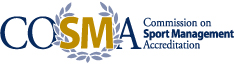 SUMMARY OF ACCREDITATION STATUSKutztown UniversityIn accordance with the April 2016 COSMA Accreditation Process Manual (p. 28), this summary of accreditation status describes the formal action taken by the Commission on Sport Management Accreditation (COSMA) Board of Commissioners with regard to an academic unit/sport management program seeking accreditation for its sport management programs by COSMA.Profile of Accredited Academic Unit/Sport Management ProgramType of Program:	Bachelor of Science in Sport Management (degree name change Fall 2017) COSMA Accreditation InformationHistory:				“Accredited with Notes” in September 2015The COSMA Board of Commissioners reviewed Kutztown University’s Bachelor of Science in Leisure and Sport Studies in September 2015. The review was based on the eight COSMA accreditation principles that require an academic unit/sport management program to show that its program displays excellence in undergraduate sport management education and continuous improvement through COSMA’s developmental approach (June 2010 COSMA Accreditation Principles and Self Study Preparation, p. 1).On September 25, 2015, the COSMA Board of Commissioners determined that Kutztown University demonstrated that it meets these principles, that its program is consistent with the continuous improvement and excellence in sport management education that COSMA has established and should receive recognition for a seven-year period up to September 2022.CommendationsThe Board of Commissioners commends the program for a well-put together response that was organized and easy to follow. In addition, they appreciated the new financial resources made available for faculty scholarly and professional activities.Additional Reporting RequirementsKutztown University’s Bachelor of Science in Leisure and Sport Studies degree is “Accredited with Notes.” “Accredited with Notes” indicates that certain principles of COSMA have not been met. The academic unit is required to address the Notes on an annual basis until those concerns are dealt with by the academic unit and accepted by COSMA. The academic unit has up to three years to eliminate the deficiencies identified in the Notes. If the deficiencies are not removed within the required three-year period, the BOC may place it on probation (April 2016 COSMA Accreditation Process Manual, pp. 30-31).Principle 2: Strategic PlanningIssue: Provide a narrative that indicates how the data collected on the student learning outcomes are being used to impact decision making in the strategic planning process (“closing the loop”).Note 1: Provide evidence, referencing specific examples, where the program is using student learning outcomes data to inform decisions in strategic planning.Outcome: Resolved.Principle 7: Internal and External RelationshipsIssue: Provide a description of the ways in which you communicate information concerning key student learning outcomes to the public. Provide copies of this information and explain how the public can access this information (Principle 7.7).Note 2: Include student achievement data (you may use the matrices from your Annual Report) on your program’s website and provide COSMA with the URL for this webpage.Outcome: Resolved.Reaffirmation of Accreditation:  September 2022